Проект положения о региональном этапе Всероссийского конкурса методических материалов по дополнительному естественнонаучному образованию детейОбщие положенияНастоящее Положение определяет условия, порядок организации и проведения регионального этапа Всероссийского конкурса методических материалов по дополнительному естественнонаучному образованию детей.Региональный этап Всероссийского конкурса методических материалов по дополнительному естественнонаучному образованию детей (далее - Конкурс) проводится в соответствии с пунктом 4.1 Положения о Всероссийском конкурсе программ и методических материалов по дополнительному естественнонаучному образованию детей от 08 февраля 2018 г. Целью Конкурса является совершенствование методического обеспечения реализации дополнительных общеобразовательных программ естественнонаучной направленности в образовательных организациях Российской Федерации, а также формирование экологической культуры детей и молодёжи.Задачи Конкурса:выявление состояния методической работы в организациях дополнительного образования, реализующих дополнительные общеобразовательные программы естественнонаучной направленности;выявление, обобщение и распространение лучшего опыта работы методических служб образовательных организаций в области дополнительного образования детей естественнонаучной направленности;выявление и анализ педагогического и управленческого опыта в развитии инновационных процессов в дополнительном образовании детей естественнонаучной направленности;создание предпосылок развития системы повышения квалификации педагогических и руководящих работников организаций дополнительного образования детей по естественнонаучной направленности;развитие творческого потенциала, стимулирование и поощрение педагогических и руководящих работников образовательных организаций;создание условий для формирования у детей и молодёжи экологической культуры.Участники КонкурсаВ Конкурсе	могут принимать участие педагогические и руководящие работники организаций дополнительного образования, а также общеобразовательных организаций, дошкольных образовательных организаций и профессиональных образовательных организаций.Допускается как индивидуальное, так и коллективное участиев Конкурсе: конкурсная работа может иметь одного или нескольких авторов (авторский коллектив).	На Конкурс принимаются материалы, разработанные/изданные за последние 3 года.Подача заявки на участие в региональном этапе Конкурса означает согласие автора на размещение материала на интернет-ресурсах Центра по работе с одаренными детьми. Авторские права на публикуемые материалы за участниками сохраняются. Автор размещаемого/публикуемого материала имеет право публиковать свой материал на других интернет-ресурсах или издавать его в печатном виде в других изданиях.К участию в Конкурсе не допускаются следующие работы:участвовавшие в предыдущих всероссийских конкурсах методических материалов по дополнительному естественнонаучному образованию детей и конкурсах дополнительных общеобразовательных программ, по итогам которых их авторы стали лауреатами и дипломантами (победителями и призерами);не соответствующие содержанию Конкурса и его номинаций;материалы, в которых присутствуют признаки плагиата.Данные материалы не оцениваются.Номинации КонкурсаКонкурс проводится по следующим номинациям:программная продукция:3.1. «Программы дополнительного естественнонаучного образования» (дополнительные общеобразовательные общеразвивающие программы естественнонаучной направленности); методические материалы, направленные на дополнительное естественнонаучное образование детей школьного возраста: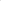 3.2. «Биологическая тематика» (методические материалы по зоологии, ботанике, лихенологии, микологии, микробиологии, изучению человеческого организма и поддержанию его здоровья, общей биологии, научным основам охраны объектов живой природы);3.3. «Сельскохозяйственная и лесохозяйственная  тематика» (методические материалы по освоению различных разделов сельского и лесного хозяйства, по организации работы трудовых объединений обучающихся соответствующих направлений);3.4. «Гуманитарно-экологическая, эколого-краеведческая и эколого-эстетическая тематика» (методические материалы по различным направлениям экологического образования, связанным с гуманитарными, эстетическими аспектами, с этноэкологией, краеведением и экологическим туризмом);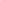 3.5. «Естественнонаучная тематика» (методические материалы, относящиеся к физико-химическому и физико-географическому тематическим циклам, а также материалы по комплексному изучению и мониторингу природных и искусственных экосистем); методические материалы, направленные на экологическое воспитание детей и молодежи, в т. ч. вне рамок дополнительного образования:3.6. «Социально-экологические проекты и детские экологические организации» (методические материалы по организации социально-экологической и природоохранной деятельности детских коллективов);3.7. «Мероприятия по экологическому воспитанию школьников» (методические материалы по организации обучающих и воспитательных мероприятий экологической тематики для детей школьного возраста);3.8. «Экологическое воспитание и естественнонаучное образование дошкольников» (методические материалы по организации обучающих и воспитательных мероприятий экологической тематики для детей дошкольного возраста, по реализации в системе дошкольного образования дополнительных общеобразовательных общеразвивающих программ естественнонаучной направленности);методические материалы, направленные на развитие сферы дополнительного естественнонаучного образования детей и сохранение лучших традиций естественнонаучного образования:3.9. «Общие методические аспекты организации образовательной деятельности в сфере дополнительного естественнонаучного образования детей» (материалы по организации методической работы в сфере дополнительного естественнонаучного образования детей, по организационным формам учебной и исследовательской деятельности учащихся, по организации воспитательной работы и проблематике социально-педагогического и психолого-педагогического сопровождения развития личности ребенка в сфере дополнительного естественнонаучного образования детей; материалы по развитию единого информационного пространства дополнительного естественнонаучного образования детей, по организации межведомственного взаимодействия и сетевого партнёрства);3.10. «История юннатского движения и дополнительного естественнонаучного образования детей» (методические материалы по истории юннатского движения и дополнительного естественнонаучного образования детей в субъектах Российской Федерации, в населённых пунктах и в отдельных образовательных организациях, отражающие лучшие традиции отечественного образования, достойные сохранения и развития).3.11. Методические материалы студентов, аспирантов, молодых педагогов (методические материалы, дополнительные образовательные программы, программы элективных курсов и прочая педагогическая продукция биолого-экологической тематики, подготовленная обучающимися ВУЗов по педагогическим специальностям и педагогами, стаж которых менее 3-х лет).Сроки проведения КонкурсаКонкурс проводится заочно с апреля по июнь и  включает в себя оценку и отбор лучших методических материалов в Московской области; размещение их на сайте http://mgou-detyam.ucoz.ru/.Заявку участникам необходимо заполнить через электронную форму регистрации до 15 мая. https://docs.google.com/forms/d/e/1FAIpQLSf341zR55EPRBksgz_bcJBdQDYgWKvz7vOHvTuewaxEzE_duA/viewform?usp=sf_linkСсылка на регистрационную форму будет доступна на сайте http://mgou-detyam.ucoz.ru/.Конкурсные материалы следует предоставить в оргкомитет не позднее 15 мая 2018 года по адресу odec@list.ru с указанием в теме письма ФИО конкурсанта и названия конкурса. Итоги Конкурса будут подведены к 5 июня и размещены на сайте http://mgou-detyam.ucoz.ru/.Руководство КонкурсомОбщее руководство подготовкой и проведением Конкурса осуществляется организационным комитетом (далее - Оргкомитет), который создаётся из числа научных сотрудников, преподавателей и специалистов заинтересованных организаций и ведомств.Оргкомитет (приложение 1) утверждает:сроки и порядок проведения Конкурса;состав жюри регионального этапа Конкурса по номинациям из числа ведущих специалистов в области естественнонаучного образования;итоговый протокол Конкурса.Решения Оргкомитета утверждаются председателем (заместителем председателя) Оргкомитета.Официальная информация о Конкурсе размещается на сайте http://mgou-detyam.ucoz.ru/.Требования к конкурсным работамКонкурсная работа участника должна быть выполнена в соответствии с тематикой Конкурса и его номинациями (п. 2.5).Конкурсный материал должен иметь своё название, отражающее содержание работы, и включать в себя только одну единицу методической продукции либо представлять собой единый комплект соответствующих заявленной номинации материалов (под общим названием), объединение которых логически оправдано.Конкурсная работа предоставляется в электронном виде. Материал может быть предоставлен в виде файла в формате pdf (наиболее предпочтительный вариант) или doc/docx, ppt/pptx (весь материал должен быть в одном файле размером до 20 мегабайт, включая иллюстрации, дополнительными файлами приложения не принимаются). Название файла с конкурсными материалами – фамилия автора/авторов (например, Иванов.doc).Каждая конкурсная работа должна сопровождаться краткой аннотацией, в которой перечисляются основные вопросы, освещаемые в работе, отмечается вид методической продукции и указывается круг читателей (пользователей), на которых рассчитан данный методический материал. Текст аннотации строится лаконично и не допускает оценочных и пространных суждений. Аннотация может содержаться в тексте работы, но должна быть представлена и отдельным файлом в формате doc (максимальный объём краткой аннотации допускается до 1000 печатных знаков - всех символов, включая пробелы).Объём работы (методического материала) не ограничен, но предпочтение отдаётся работам, в которых объём оптимально соответствует задаче раскрытия темы.Текст работы должен излагаться на русском языке с соблюдением правил и норм русского языка. В случае многостраничных документов материал должен иметь оглавление - перечень заголовков разделов, глав и других структурных единиц текста с указанием страниц, на которых размещается каждая из них (или используются гиперссылки на соответствующие страницы).При использовании большого количества специальных терминов в конце документа должен быть словарь терминов или тематический указатель с указанием страниц, где дано определение термина.При использовании литературных и прочих источниковинформации обязательно приведение в конце документа нумерованного списка использованных источников,	оформленного в соответствиис ГОСТ Р 7.05-2008 «Библиографическая ссылка. Общие требования и правила составления» с указанием фамилии и инициалов автора (авторов), заглавия, места издания, года публикации, числа страниц. Если используемый материал был опубликован в периодическом издании, то после специального знака (//) приводится название сборника или журнала с указанием страниц расположения статьи, в этом случае место издания и издательство не указываются. В случае использования интернет-ресурсов обязательно указывается автор и название публикации с приведением адреса электронного ресурса. Список источников составляется в алфавитном порядке, а в тексте ссылки на использованные источники оформляются номерами в квадратных скобках [1].Допускается представление методической продукции любого типа и вида. Структура конкурсной работы должна соответствовать выбранному жанру методической продукции (Приложение 2).Критерии оценки конкурсных работКритерии оценки конкурсных работ в номинации «Программы дополнительного естественнонаучного образования»:соответствие примерным требованиям к оформлению и содержанию структурных элементов дополнительной общеобразовательной программы. Общая культура оформления программы;выраженность актуальности, новизны и педагогической целесообразности программы; соответствие программы действующим нормативным правовым актам и государственным программным документам; соответствие цели и задач программы ее содержанию; соответствие ожидаемых результатов программы ее цели, задачам и содержанию;обоснованность продолжительности реализации программы; обоснованность форм и режима организации занятий по программе; соответствие программы заявленному возрасту и категориям детей; соответствие содержания программы заявленной цели и результату; вариативность содержания программы, возможность выбора и построения индивидуальной образовательной траектории;интегративность, преемственность содержания программы, взаимосвязь с другими типами образовательных программ, уровень обеспечения сетевого взаимодействия;соответствие форм организации деятельности по программе цели и содержанию;обоснованность и разнообразие используемых в программе педагогических технологий;обоснованность и обеспечение комфортности условий реализации программы (материальных, методических, информационных, нормативных; психолого-педагогических и др.);обоснованность критериев и технологий отслеживания результатов и удовлетворенности качеством программы;значимость программы для ребенка, социума, системы образования.Критерии оценки конкурсных работ (методических материалов) в остальных номинациях:полнота соответствия содержания материала его названию;актуальность методического материала и её обоснование;оригинальность подходов к освещению темы;информативность и полнота материала;новизна содержания материала;научная и фактическая достоверность материала;корректность использования терминов;логичность структуры материала, порядка следования отдельных частей, глав и т.д.;возможность поиска информации по тексту, удобство навигации;соответствие формы изложения той категории читателей, которой адресованы материалы, стиль и доходчивость изложения;комфортность зрительного восприятия материала;использование иллюстративного материала, в том числе графических элементов, анимации и других изобразительных средств;грамотность текста;корректность использования источников и оформления ссылок на них;возможность широкого практического использования материала в различных регионах другими образовательными организациями.Подведение итогов КонкурсаВсем участникам Конкурса вручаются сертификаты участников. Решением Оргкомитета авторы лучших методических материалов награждаются дипломами. Методические работы лауреатов и дипломантов Конкурса могут быть направлены на  федеральный этап. (см. п.1.2) Приложение 1Состав организационного комитета регионального этапа Всероссийского конкурса методических материалов по дополнительному естественнонаучному образованию детей.Приложение 2Рекомендациик оформлению отдельных видов методической продукцииДополнительная общеобразовательная программа, как правило, включает следующие структурные элементы:Титульный лист;Комплекс основных характеристик дополнительной общеобразовательной общеразвивающей программыПояснительная записка (общая характеристика программы),Цель и задачи программы;Содержание программы (учебный план; учебно-тематическийплан);Планируемые результаты.Комплекс организационно-педагогических условий:Календарный учебный график;Условия реализации программы;Формы аттестации;Оценочные материалы;Методическое обеспечение.Список литературы (для педагога, детей).На титульном листе дополнительной общеобразовательной программы рекомендуется указывать:наименование образовательной организации; когда и кем утверждена дополнительная общеобразовательная программа; название дополнительной общеобразовательной программы; возраст детей, на которых рассчитана дополнительная общеобразовательная программа; срок реализации дополнительной общеобразовательная программы; Ф.И.О., должность автора (авторов) дополнительной общеобразовательной программы; название города, населенного пункта, в котором реализуется дополнительная общеобразовательная программа; год разработки дополнительной общеобразовательной программы.Комплекс основных характеристик дополнительной общеобразовательной общеразвивающей программыВ пояснительной записке к дополнительной общеобразовательной программе следует раскрыть:направленность дополнительной общеобразовательной программы; актуальность, новизну (отличительные особенности), педагогическую целесообразность;адресат программы (примерный портрет учащегося, для которого актуально обучение по данной программе);объем программы (общее количество учебных часов); формы обучения и виды занятий (лекции, практические и семинарские занятия, круглые столы, мастер-классы и др.); срок освоения программы;режим занятий (периодичность и продолжительность занятий).Цель и задачи дополнительной программы:цель — стратегия, фиксирующая желаемый конечный результат, должна быть ясной, точной, конкретной, значимой, достижимой; задачи — шаги к достижению целиСодержание программы:учебный план — содержит название разделов и тем программы, количество теоретических и практических часов и формы аттестации (контроля), оформляется в табличной форме;содержание учебно-тематического плана — реферативное описание разделов и тем программы в соответствии с последовательностью, заданной учебно-тематическим планом.Планируемые результаты — совокупность знаний, умений и навыков, личностных качеств, компетенций, личностных, предметных и метапредметных результатов, приобретаемых учащимися по завершении освоения программы и формулируются с учетом цели, задач и содержания программы.Комплекс организационно-педагогических условий.Календарный учебный график — определяет количество недель и количество учебных дней, продолжительность каникул, даты начала и окончания учебных периодов/этапов. Является обязательным приложением к программе и составляется для каждой группы (ФЗ № 273, ст. 2, и.92; ст. 47; п.5); Условия реализации программы — реальная и доступная совокупность условий реализации программы- помещения, площадки, оборудование, приборы, информационные ресурсы и др. Формы аттестации (контроля) - зачет, защита учебно¬исследовательской работы (проекта); выставки, фестивали, соревнования, учебно-исследовательские конференции, открытые занятия и т. д.);Оценочные материалы — пакет диагностических методик, позволяющих определить достижение учащимися планируемых результатов (ФЗ № 273, ст.2, п.9; ст. 47, п.5).Методическое обеспечение - обеспечение программы методическими видами продукции — указание тематики и форм методических материалов по программе; перечень используемых методик и технологий; современные педагогические и информационные технологии; групповые и индивидуальные методы обучения.Список литературы (Список рекомендуемой литературы отдельно для педагогов и отдельно для детей и родителей).Методические разработки и рекомендации включают:титульный лист (с указанием номинации!);аннотацию;сведения об авторе (авторах);вступительный очерк (пояснительную записку);содержание;список использованной и рекомендуемой литературы;приложения.На титульном листе указывается название образовательной организации; фамилия, имя и отчество автора; название работы с указанием вида методической продукции; номинация конкурса; адрес и год издания.Аннотация включает краткие сведения о сути рассматриваемых вопросов; назначении данных методических рекомендаций и разработок; источнике практического опыта, положенного в основу рекомендаций и разработок; о возможности использования опыта педагогическими работниками других образовательных организаций.В пояснительной записке даётся обоснование актуальности разработки данных методических рекомендаций, отмечаются особенности и новизна данной работы в сравнении с другими подобными разработками, существующими в данной области, определяется цель составления предлагаемых методических рекомендаций, приводится краткое описание ожидаемого результата от использования их в сфере дополнительного естественнонаучного образования детей.Содержание методических рекомендаций и разработок может излагаться в произвольной форме. Рекомендуется придерживаться следующей схемы:на основании опыта работы описать, что и как рекомендуется делать по исследуемому вопросу;дать советы по решению	организационных вопросов,материально-техническому, финансовому	и кадровому обеспечениюпредлагаемых видов деятельности;вычленить наиболее трудные вопросы;предостеречь от типичных ошибок.Список рекомендуемой и использованной литературы составляется в соответствии с правилами оформления литературных источников (ГОСТ Р 7.05-2008).Приложения могут включать материалы, необходимые для организации рекомендуемого вида деятельности, не вошедшие в раздел «Содержание». Это могут быть - планы проведения конкретных дел, мероприятий; тестовые задания; методики создания практических заданий, адресованных обучающимся; примерные вопросы к играм, конкурсам, викторинам; методики определения результатов по конкретным видам деятельности; схемы, диаграммы, фотографии, карты; примерная тематика открытых мероприятий и т. д.Описание передового педагогического опыта включает:наименование опыта, указание автора или группы авторов, образовательная организация, адрес;обоснование актуальности опыта и его значение для повышения уровня образовательного процесса; вид опыта по уровню новизны (новаторский, рационализаторский и др.);теоретическую базу опыта (сущность опыта), его технологию (систему конкретных действий, форм, методов и приемов работы);ведущую педагогическую идею, вытекающую из данного опыта;результативность;возможность применения данного опыта в педагогической практике;список литературы;приложения.Учебно-методическое пособие включает (помимо аннотации):Титульный лист (указывается название образовательной организации; фамилия, имя и отчество автора; название работы с указанием вида методической продукции; адрес и год издания).Введение. Во введении необходимо указать, для изучения какой группы организмов, объектов и явлений окружающей среды предназначено данное пособие, какие образовательные задачи оно решает, дать информацию об основных частях пособия, рассматриваемых вопросах, принципах организации текста, целевой аудитории читателей;Содержание (даётся комплексная характеристика природных объектов, которые являются объектами изучения (морфологические, экологические, систематические характеристики и др).; приводятся основные методы исследования изучаемых объектов (методы сбора, препарирования, определения, сбора и обработки данных); описываются проблемы, связанные с применением отдельных методов);Справочную информацию об основных представителях изучаемых групп природных объектов;Словарь терминов.Используемую литературу (возможно приведение списка рекомендуемой литературы для дальнейшего изучения).Аннотация к сетевому проекту (web-проекту) включает:Титульный лист.Пояснительную записку.Учебно-тематический план.Содержание.Методическое обеспечение.Методические рекомендации.Заключение.Список литературы и ссылки на дополнительную информацию.На титульном листе рекомендуется указывать:наименование образовательной организации;где, когда и кем утвержден проект;название методического материала;возраст детей, на которых рассчитан проект;срок реализации проекта;Ф.И.О., должность автора (авторов);география проекта;ссылка на сайт в Интернете;год разработки.В пояснительной записке следует раскрыть:направленность проекта;новизну, актуальность, педагогическую целесообразность;цель и задачи проекта;отличительные особенности данного web-проекта от уже существующих практик дистанционного обучения;возраст детей, участвующих в реализации web-проекта;сроки реализации (продолжительность образовательного процесса, этапы);формы и режим занятий;ожидаемые результаты и способы определения их результативности;формы подведения итогов реализации web-проекта.Учебно-тематический план web-проекта может содержать:перечень разделов, тем;количество часов по каждой теме с разбивкой на теоретические и практические виды занятий.Содержание web-проекта возможно отразить через краткое описание тем (теоретических и практических видов занятий).Методическое обеспечение web-проекта:обеспечение методическими видами продукции;рекомендации по проведению лабораторных и практических работ, по постановке экспериментов или опытов и т.д.;дидактический и лекционный материалы, методикипо исследовательской работе, тематика опытнической или исследовательской работы и т.д.Методические рекомендации содержат конкретные предложения, методические рекомендации по использованию web-проекта в сфере дополнительного естественнонаучного образования детей.Заключение (включает описание деятельности автора по web- проекту, самооценку реализуемого проекта, с описанием инструментария оценки эффективности web-проекта, выводы: проблемы, перспективы).Список литературы и ссылки на дополнительную информацию.Электронное пособие включает:Аннотацию (информация об основных частях пособия, рассматриваемых вопросах, принципах организации текста, целевой аудитории читателей, при необходимости - ссылка на сайт).Содержание (тематика материала, справочная информация, обучающие или практические задания, задачи из предметной области естественной науки и др.; средства: выполнения виртуальных и/или реальных лабораторных исследований каждого объекта изучения; контроля и самоконтроля полученных знаний, умений и навыков; регистрации обучающихся, их действий и результатов, получаемых при изучении предметной области естественной науки; оперативного взаимодействия с педагогами и другими обучающимися и др.).Методические рекомендации (порядок изучения, как всей предметной области, так и каждого объекта в ее составе и др.).Контрольно-диагностический тематический и итоговый тест (обработка тематического и итогового теста).Ссылки на дополнительную информациюНа согласовании